1. Variace bez opakování1.  Kolik trikolór je možno sestavit z těchto barev: bílá, červená, modrá, zelená? V každé trikolóře se může každá barva vyskytovat jen jednou.2.  Ve škole se učí deseti různým předmětům a každému se učí nejvýše hodinu denně. Kolika způsoby je možno sestavit rozvrh hodin na jeden den, je-li v témže dni pět různých předmětů? 	[30 240]3.  Kolik různých výsledků může mít hokejový zápas, jestliže obě mužstva nastřílejí nejvýše po třech gólech, přičemž hosté dostanou aspoň jeden gól a remíza nastane pouze v případě, že obě mužstva střílí právě tři góly?	[10]4.  Určete počet prvků, je-li počet variací čtvrté třídy bez opakování dvacetkrát větší než počet variací druhé třídy bez opakování.	[7]5.  Z kolika různých prvků lze vytvořit 13 800 variací třetí třídy.	[25]6. Kolik můžeme sestavit sedmiciferných čísel tak, aby každé číslo se skládalo z různých číslic 0, 1, 2, …7, 8, 9?	[544 320 ]7.Vypočítejte :  							[a)  ,  n∈N,   b) ,  n∈N]8. Vypočítejte: 	[a)  38,5   b)  n∈N,         	e) 0, n∈N,  f)  ,  g) ,  n∈N  ]2. Permutace, permutace s opakováním1.  Kolik různých sestav útoku může sestavit trenér fotbalového družstva z hráčů s čísly 7, 8, 9, 10, 11  tak, aby: a) hráči se sudými čísly nehráli vedle sebe v útoku?	b) hráči s lichými čísly nehráli vedle sebe v útoku ?	[a) 72,   b) 12]2.  Při tělesné výchově stojí v řadě pět děvčat, z nichž dvě jsou sestry, které chtějí stát vedle sebe. Kolika způsoby můžeme děvčata postavit tak, aby sestry stály vedle sebe? 	[ 48]3. Z kolika prvků můžeme vytvořit 40 320 permutací bez opakování?4.  Ve třídě se vyučuje jedenácti předmětům. Kolika způsoby lze sestavit rozvrh na jeden den, připadá-li na tento den šest různých jednohodinových předmětů?	[ 332 640 ]5.  V rovině jsou dány čtyři body A1, A2, A3, A4,   z nichž žádné tři neleží v témže přímce. Kolik různých uzavřených lomených čar lze z nich vytvořit?	[ 3]6. Osm studentů si slíbilo, že si pošlou vzájemně pohlednice z prázdninových cest. Kolik pohlednic bylo rozesláno?	[56]7. Aranžér má umístit do výkladu vedle sebe tři stejné kabáty béžové, dva stejné zelené, jeden černý. Kolika způsoby by to mohl provést?	[60]8.  Kolik značek Morseovy abecedy je možno utvořit, sestavíme-li tečky a čárky do skupin o třech a čtyřech prvcích?	[24]3. Variace s opakováním1.  Kolik různých pěticiferných přirozených čísel lze napsat číslicemi 0, 1, 2, 4, 5, může-li se v každém čísle každá číslice libovolně opakovat?	[2 500]2. Určete počet všech čtyřciferných přirozených čísel sestavených pouze z číslic 2, 4, 6, 8, 9.	[625 ]3.  Státní poznávací značka automobile je tvořena třemi písmeny a čtyřmi čísly. První tři členy jsou písmena a další čtyři číslice. Určete, kolik těchto státních poznávacích značek lze vytvořit, máme-li k dispozici 24 písmen?		[ 138 240 000]4. Kolik různých pěticiferných čísel lze vytvořit z číslic 4, 7 ?		[32]5. Řešte rovnice:  a) V2´(x) – x . V3´(2) = 20				b) n . V2´(3) = 10 – V2´(n)				c) V2´(x) – x . V2´(3) = 10					[a) 10,  b) 1,  c) 10] 4. Kombinace1.  Kolika způsoby leze vybrat z oddílu dvaceti skautů dvojici na noční hlídku?		[190]2. Kolik prvků je potřeba vzít, aby se sedminásobný počet kombinací druhé třídy rovnal 3/2 počtu kombinací třetí třídy?		[16]3. Učitel má k dispozici dvacet aritmetických a třicet geometrických příkladů. Na písemnou práci má vybrat jeden aritmetický a dva geometrické příklady. Kolik je možností na sestavení písemných prací?		[8 700]4. V tanečních se 24 chlapců a 15 dívek. Kolik různých párů mohou vytvořit? Řešte užitím kombinací i užitím kombinatorického pravidla součinu.		[360]5. V bedně je 28 výrobků 1.jakosti a dva výrobky vadné. Kolikerým způsobem je možno vybrat pět výrobků tak, aby tři z nich byly 1.jakosti a dva z nich vadné?		[3 276]6. Řešte rovnici:		[4]7. Vyjádřete jedním kombinačním číslem :	a) 	b) 									[a)  ,   b) ]8. Upravte      		[n (n-1)]9. Nejprve vyjádřete jedním kombinačním číslem a pak vypočítejte:	a) 	b) 								[a)  35,   b)  162]5. Pravděpodobnost1. Jaká je pravděpodobnost, že při hodu hrací kostkou padne:      a) sudé číslo      b) číslo dělitelné třemi      c) číslo větší než šest? 						[P(A)]= 0,5,  P(B) = 1/3,   P(C) = 0]2. Určete pravděpodobnost , že libovolné dvojciferné číslo je dělitelné:          	a) pěti,                                                                                                                                                                      	b) jedenácti                                                                                                                                                               	c) není dělitelné jedenácti 					[P(A)]= 0,2,  P(B) = 0,1,   P(C) = 0,9]3. Hráč dostane ze 32 karet osm. S jakou pravděpodobností očekává, že mezi nimi jsou všechna čtyři esa?	[P(A) = 0,002]4.  Z deseti broskví jsou dvě nahnilé. Jaká je pravděpodobnost, že při náhodném výběru dvou broskví nebude ani jedna nahnilá?		[P(A) = 0,62]6. Statistika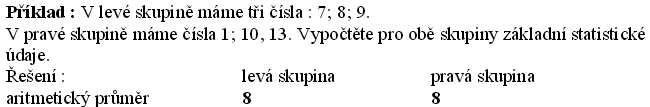 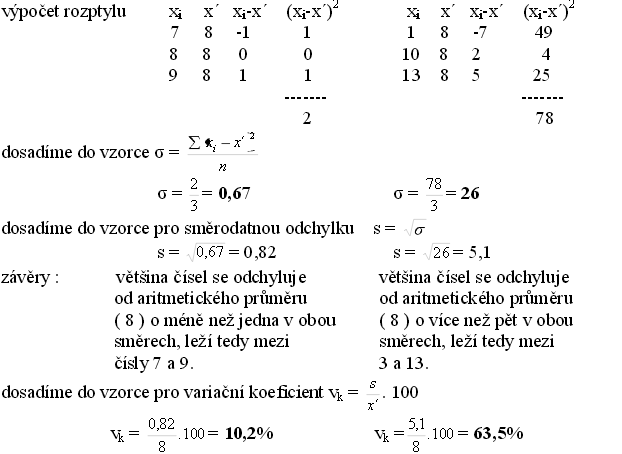 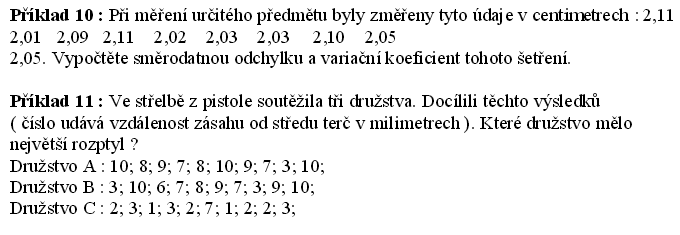 Výsledky : 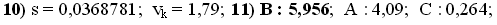 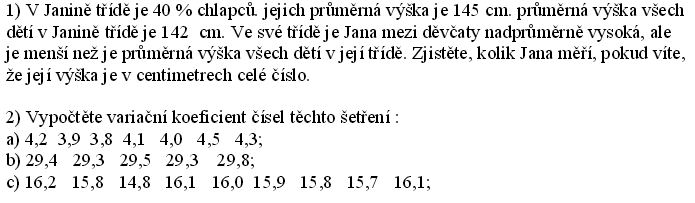 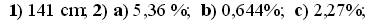 